Приложение №1Технологическая картаТехнологическая последовательность выполнения композиции «Цветы»№Последовательность выполнения работыГрафическое изображение работы1.Берем эскиз будущей работы и проводим деталировку каждого фрагмента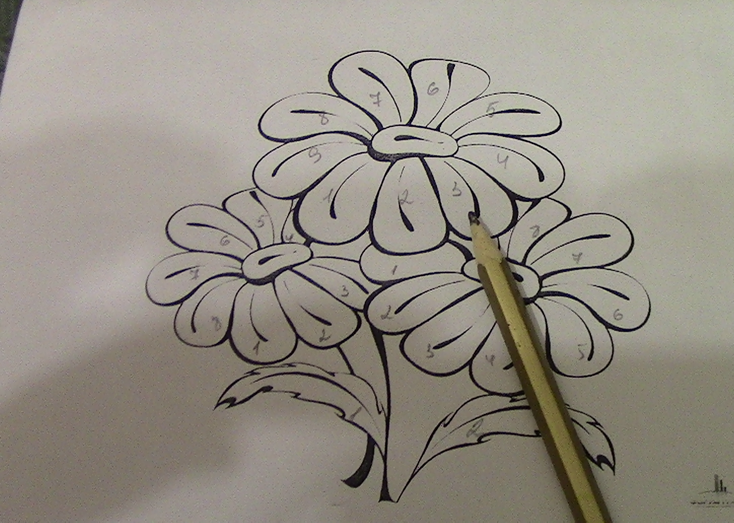 2.Берем фрагмент 1 (например, самый крупный цветок) и нумеруем детали одинаково на эскизе и на фрагменте. В результате получаем изображения каждой детали будущей композиции в отдельности.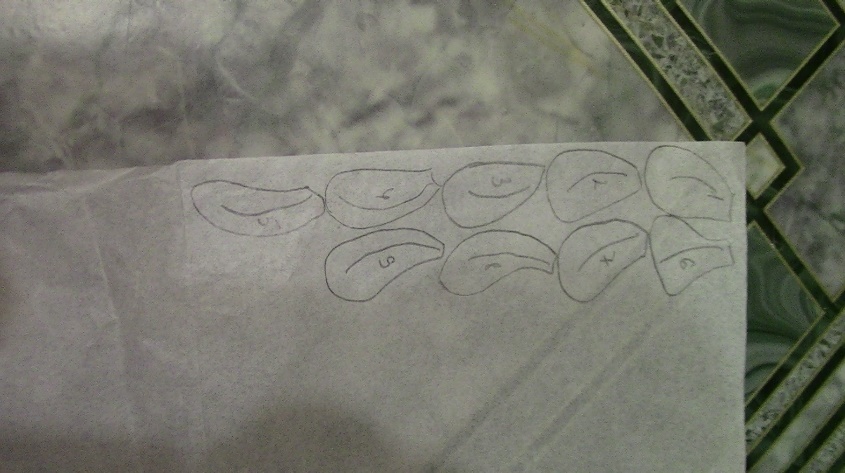 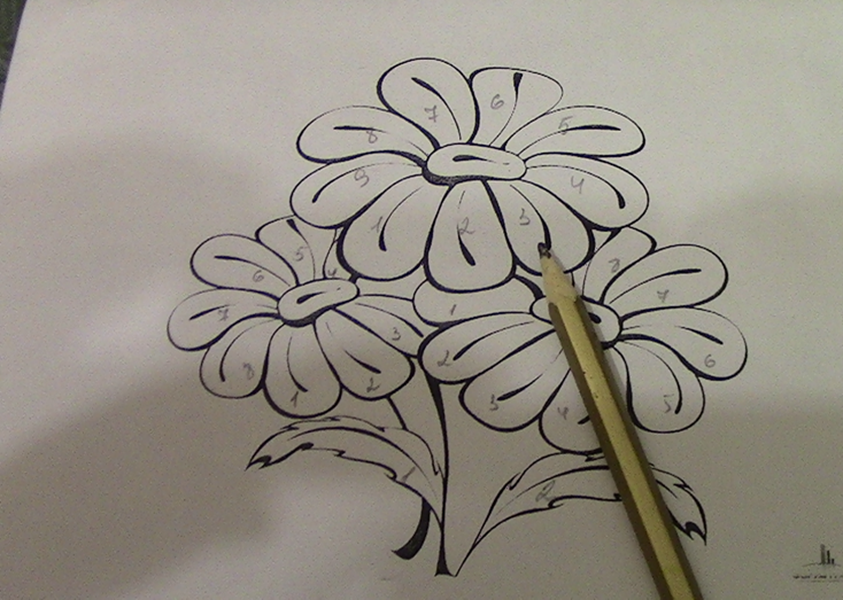 3.Наклеиваем соломенные ленты на фрагменты первого цветка и откладываем на просушку.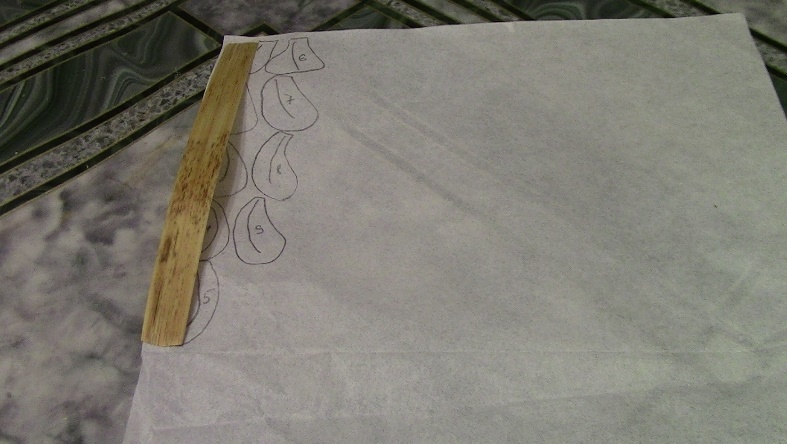 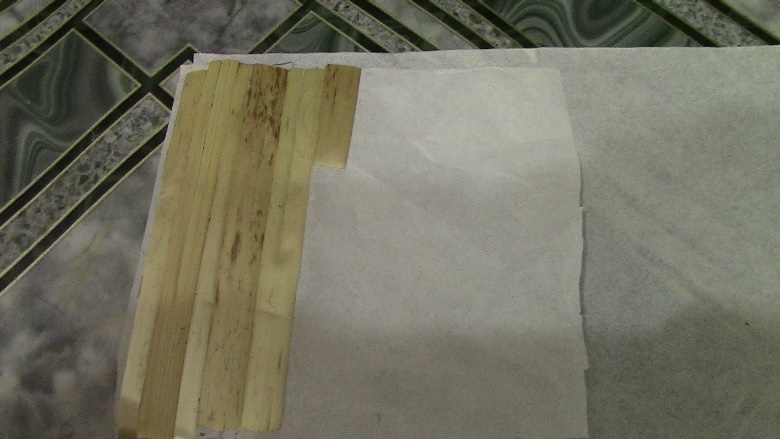 4.Следующий цветок.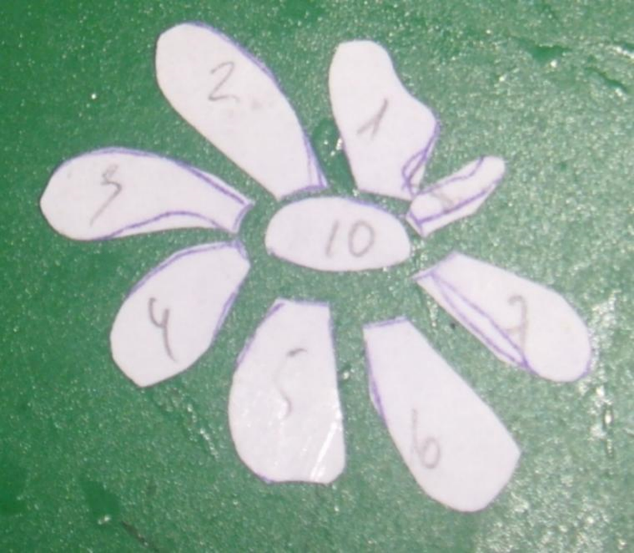 5.И листочки.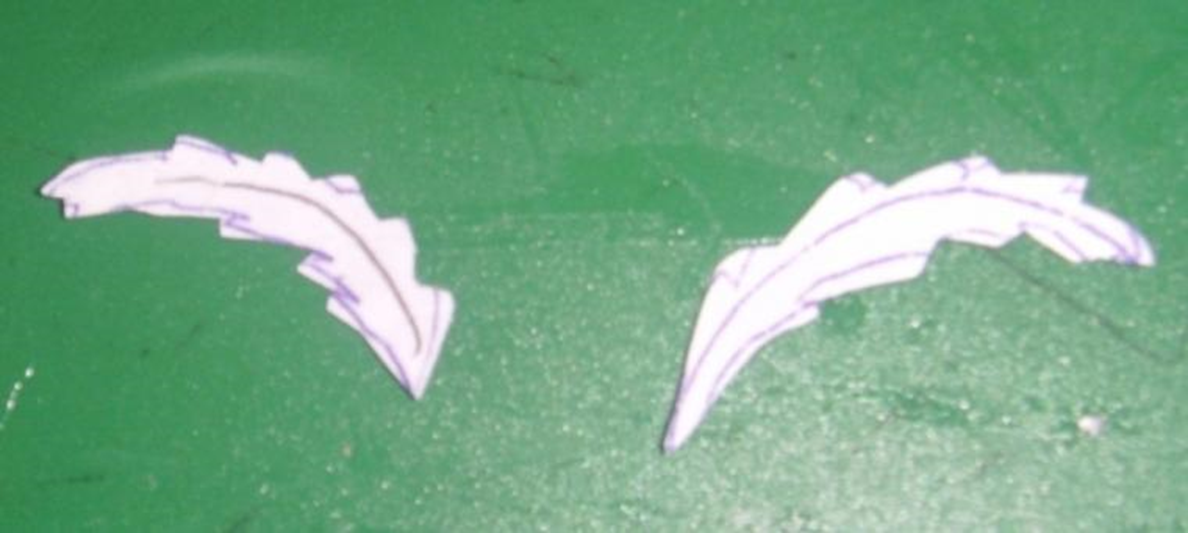 6.Обрезаем подсохшие детали по контуру с изнаночной стороны.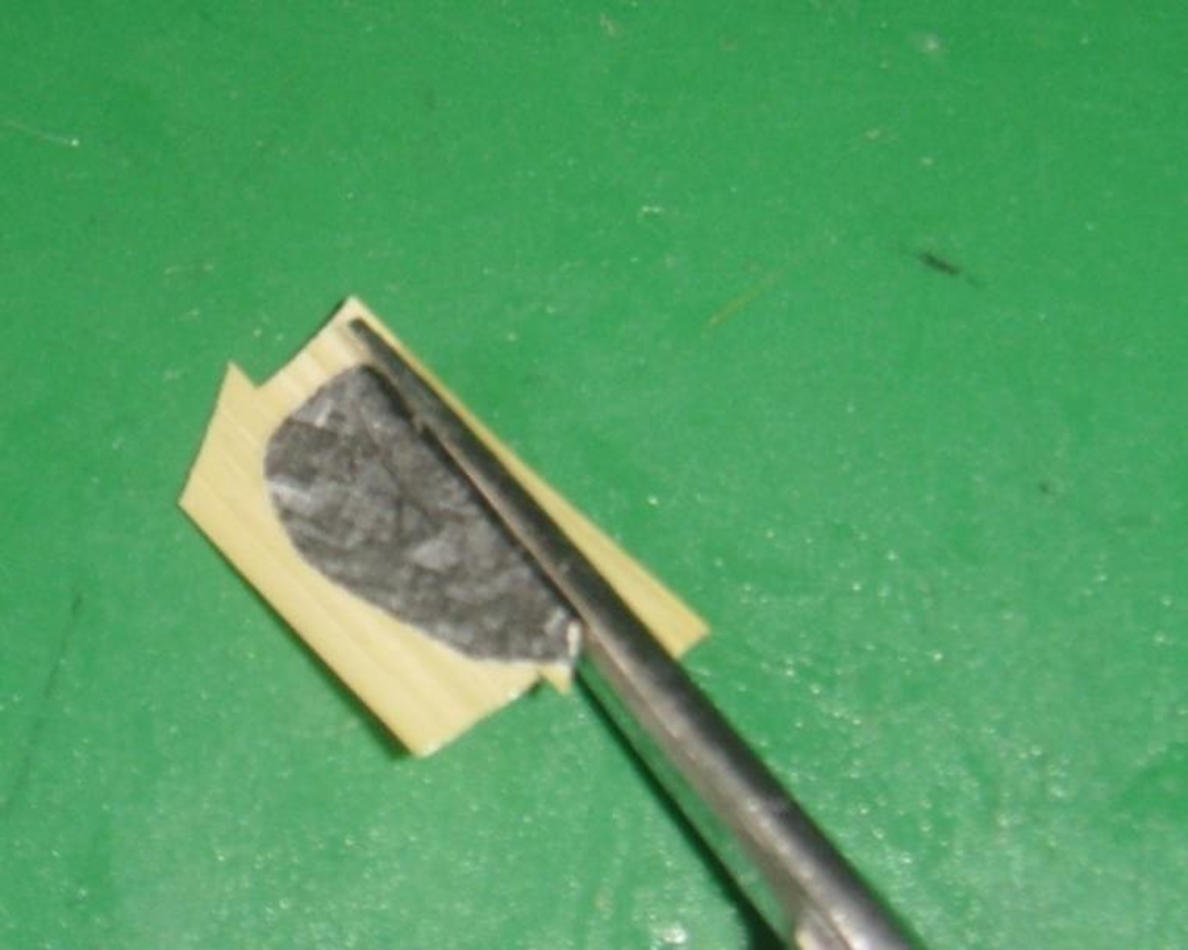 7.Вот они, наши заготовки, старайтесь, чтобы детали не перепутались.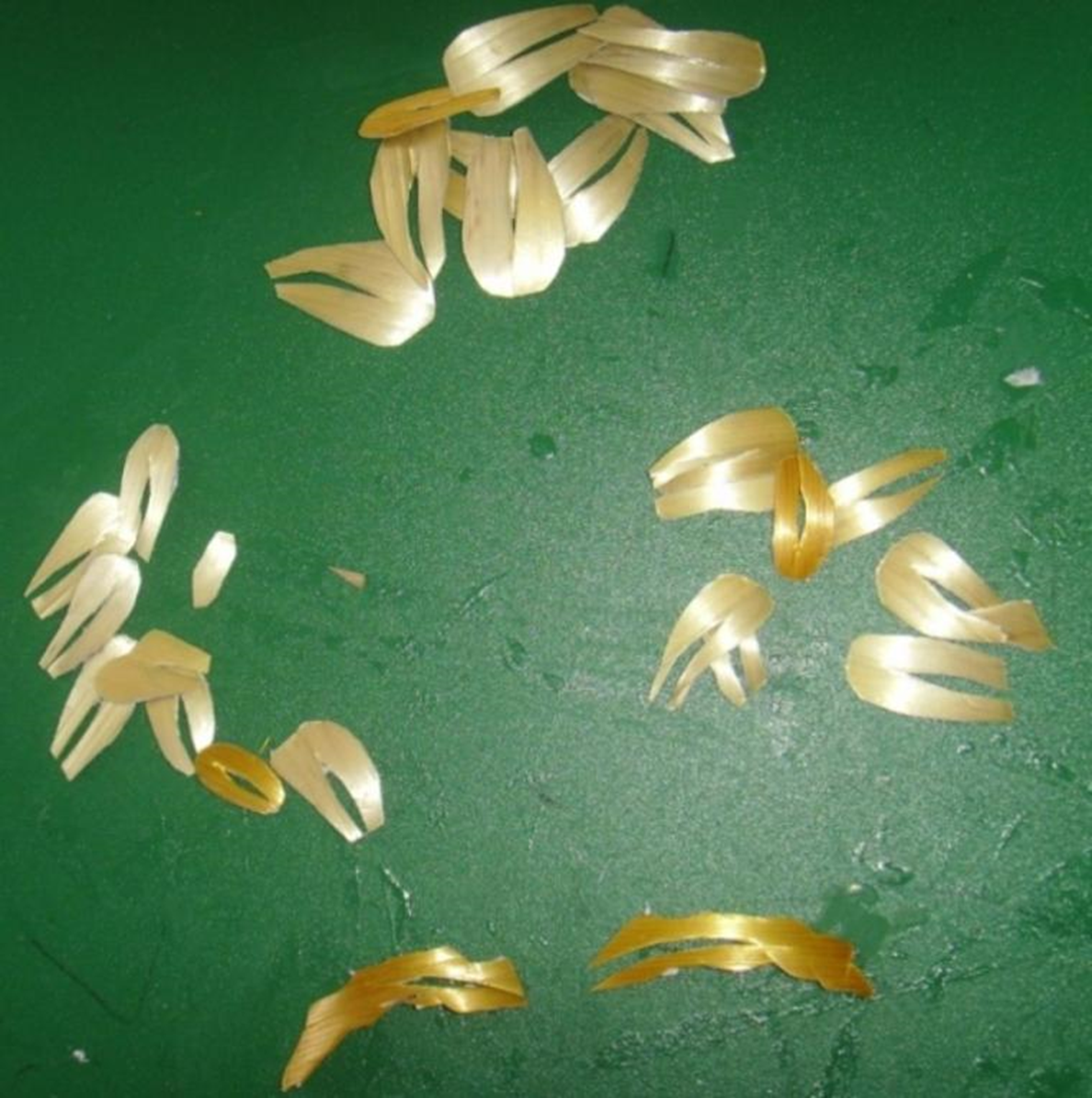 8.Когда все детали вырезаны, приступаем к следующему этапу. Здесь уже "чистая" аппликация! Раскладываем предварительно детали на эскизе, а затем аккуратно приклеиваем их.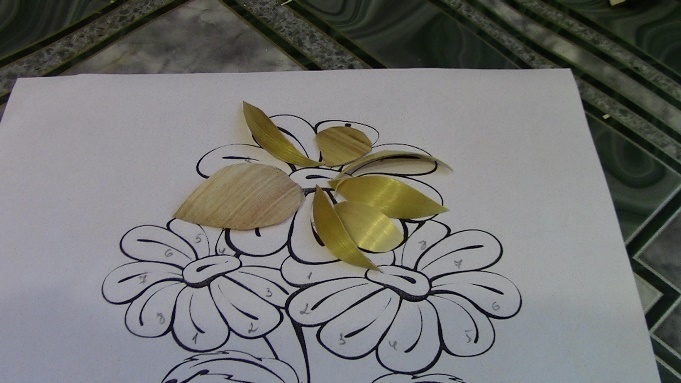 9.Серединку для цветов можно сделать присыпкой или просто вырезать из соломки.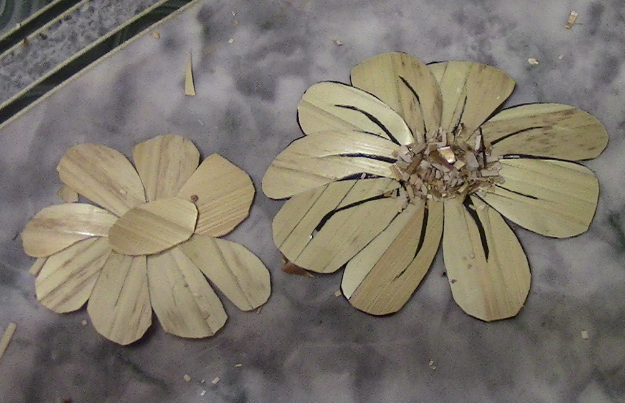 10.Для имитации стебля отрезаем от ленты узенькую полоску и приклеиваем её.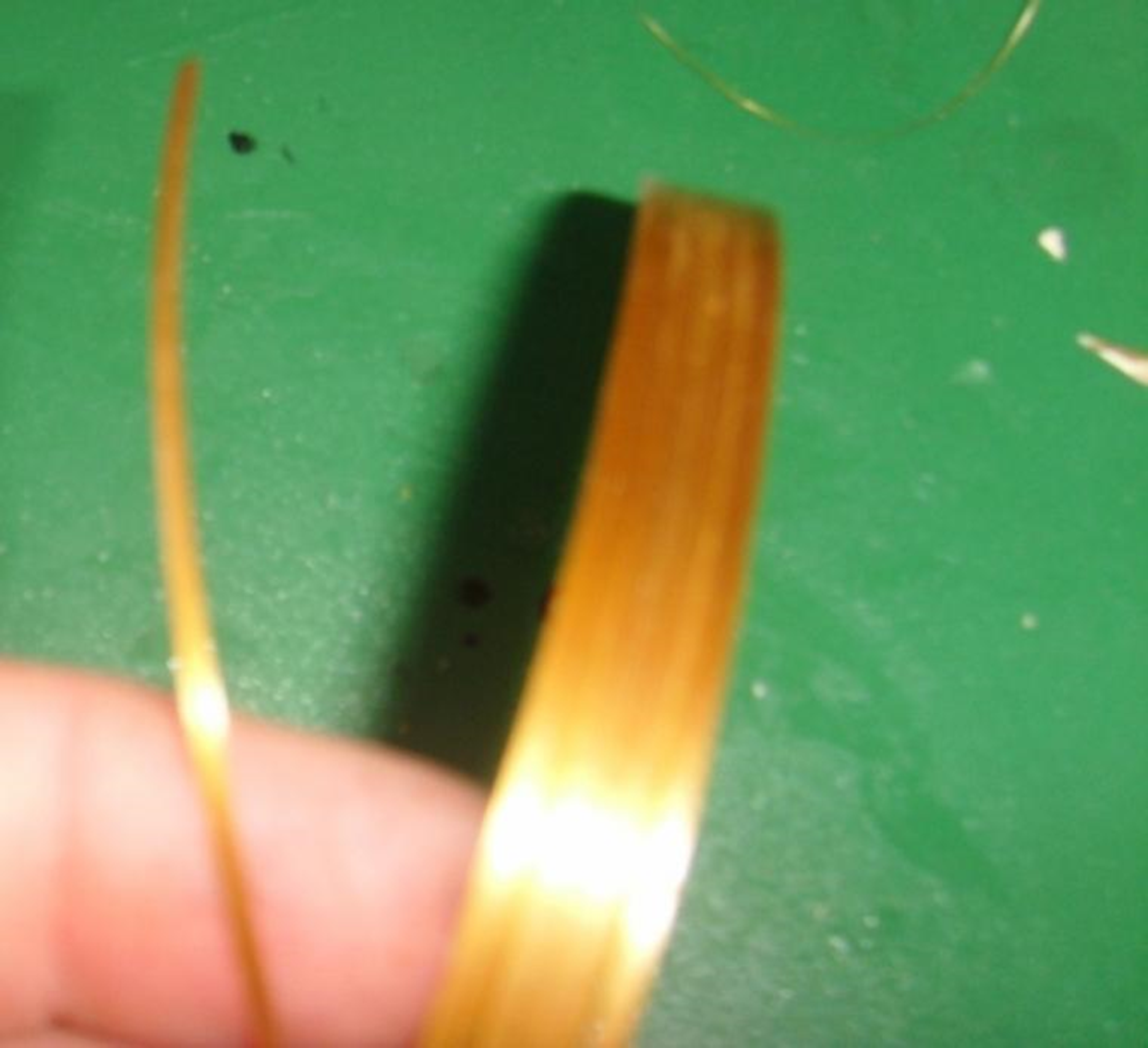 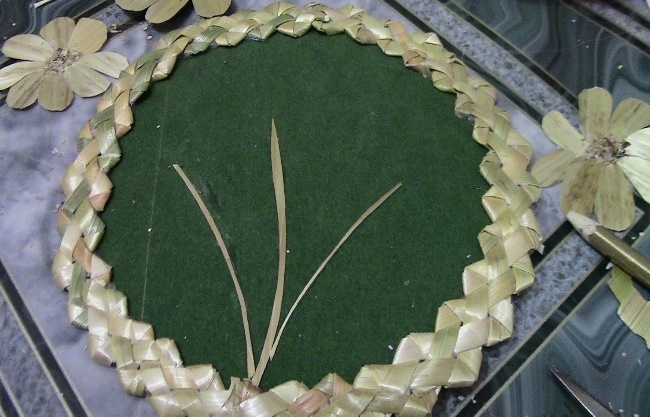 